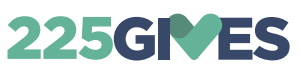 Create a fundraising campaign November 30th, 2021Are you interested in supporting Launch on November 30th, 2021 and asking others to support it too?  Create a “peer-to-peer” fundraising campaign and invite your “peers” (friends, family, colleagues) to join you in donating to your organization of choice. 225Gives is an online giving initiative where donated dollars are matched with a proportional share of challenge fund dollars and qualifies Launch to win monetary prizes throughout the day.🛈 Creating a fundraiser campaign requires a Fundraiser account.  This account is independent of a Donor account. Continue reading or jump to this section to learn more.First, locate the organization you want to support and create a fundraiserSearch for a nonprofit on the Giving Day websiteClick your chosen nonprofit to open theorganization’s Giving Day pageClick the button to Create a Fundraiser and launchyour fundraising campaignNext, personalize and save your fundraiser pageComplete the fields in the left paneFundraiser Title: appears prominently on your fundraising page.Goal: Specify your fundraising goal.  This may be edited at any time.  If you reach your goal, we recommend increasing it and earning more for your cause.Hero Image: Images will be cropped to a 2:1 aspect ratio.Fundraiser Story: Write a few sentences that describe why your cause is important to you.Save as Draft or Save and Publish your fundraiser pageSave as Draft: saves your fundraiser page to your account to be edited or published laterSave and Publish: your published fundraiser page is live and ready to accept donations!  Published pages can still be edited or unpublished, if needed. Last, sign into or create your fundraiser accountAlmost done! Your fundraiser pages need to be saved to an account.
6.  Access or create your account using the login option providedNew Fundraisers: Choose the option to Sign Up in the lower right corner where you’ll be asked to create an account. 
Returning Fundraisers: If you have previously created fundraiser pages using Neon Raise, simply log into your account using the email address and password.Donors: For security purposes, Donor accounts cannot be used for fundraising.  You must create a new account with a unique email address.  Choose the option to Sign Up in the lower right corner where you’ll be asked to create an account. 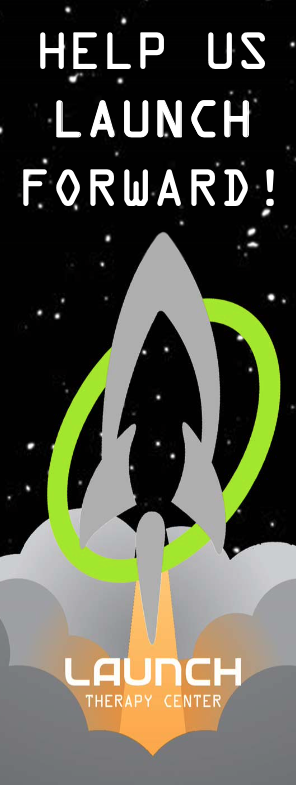 Your new fundraiser page is now linked to your account.  Sign in at any time to manage your fundraiser pages and see your list of donations.  And don’t forget to share your published pages with your social network! 